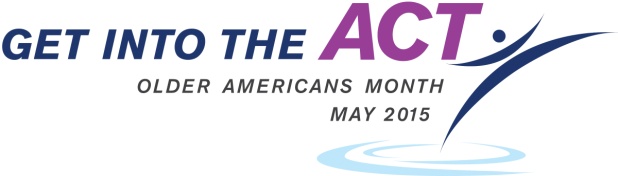 Sample articleUse this drop-in article as a model to raise awareness of and encourage participation in Older Americans Month. Use it as a template to write your own article, or simply fill in the placeholders and publish.Older Americans Month 2015: “Get into the Act”Older adults are a vital part of our society. Since 1963, communities across the country have shown their gratitude by celebrating Older Americans Month each May. The theme of this year’s celebration is “Get into the Act,” to focus on how older adults are taking charge of their health, getting engaged in their communities, and making a positive impact in the lives of others. The theme also reflects on the 50th anniversary of the Older Americans Act. President Lyndon B. Johnson signed the Older Americans Act into law in July 1965. Since that time, the Act has provided a nationwide aging services network and funding that helps older adults live with dignity in the communities of their choice for as long as possible. These services include home-delivered and congregate meals, caregiver support, community-based assistance, preventive health services, elder abuse prevention, and much more. By promoting and engaging in activity, wellness, and inclusivity, more Americans than ever before can “Get into the Act.” While [organization] provides [statement of organization’s services] to older adults year-round, Older Americans Month offers an opportunity to emphasize how older adults can access the home- and community-based services they need to live independently in their communities. It is also an occasion to highlight how older adults are engaging with and making a difference in those communities.Throughout the month, [organization] will be conducting activities and providing tips on how to access [programs, resources, opportunities] designed to [goals of aforementioned programs, resources, opportunities (e.g., maximize the independence of older adults in our community)]. ***Discover Older Americans Month: Visit http://acl.gov/olderamericansmonth Learn more: Contact [name and phone/email] Connect: Follow us on [social media sites as applicable]. Contact your local Area Agency on Aging office by visiting http://www.eldercare.gov/ or calling 1-800- 677-1116 to find ongoing opportunities to celebrate and support older Americans.